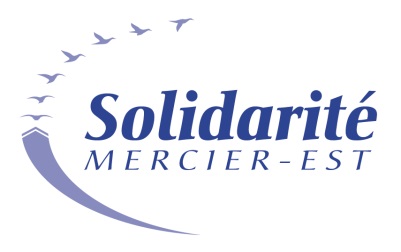 FORMULAIRE DE MISE EN CANDIDATURE AUX POSTES DUCONSEIL D’ADMINISTRATION À SOLIDARITÉ MERCIER-ESTVos coordonnéesPrénom : ______________________________	  Nom :________________________Adresse complète :_____________________________________________________Ville : ________________________________	Code postal :____________________Téléphone : _________________________	Courriel : _____________________________________________________________Je désire postuler afin de siéger au Conseil d’administration de Solidarité Mercier-Est Précisez quel type de membre vous êtes.Je,______________________________________________ , déclare être un membre en règle de Solidarité Mercier-Est, aujourd’hui le (date) :  ___________________Type de membreCochez iciMembre – citoyen(ne)	Organisme OBNLOrganisme ACAÉcole de la CSDMEntreprise privéeÉlu€Institution 